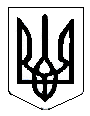 УКРАЇНАСТЕПАНКІВСЬКА СІЛЬСЬКА РАДАДвадцять дев’ята   сесія VІІ скликання	Р І Ш Е Н Н Я	00.00. 2019 року								             № 00 -00 /VII	Про затвердження Програми«Вдосконалення сучаснихінформаційно-комунікаційнихтехнологій  в освітньому процесізакладів загальної середньої освіти» на 2019-2021 роки        Відповідно до  статті 32 Закону України «Про місцеве самоврядування в Україні», Законів України «Про освіту», «Про загальну середню освіту», сесія сільської радиВ И Р І Ш И Л А: 1.Затвердити Програму «Вдосконалення сучасних інформаційно-комунікаційних технологій в освітньому процесі закладів загальної середньої освіти» на 2019-2021 роки (далі - Програма), (додаток 1) та заходи щодо виконання Програми (додаток 2).2. Фінансування заходів Програми здійснювати  за рахунок державного бюджету, у межах видатків, передбачених бюджетом Степанківської об’єднаної територіальної громади на 2019-2021 роки та інших джерел фінансування, не заборонених законодавством.3. Виконавчому комітету Степанківської сільської ради забезпечити виконання даної Програми.4. Контроль за виконанням даного рішення покласти на сільського голову та постійно діючі депутатські комісії з питань фінансів, бюджету, планування соціально-економічного розвитку, інвестицій та міжнародного співробітництва та з гуманітарних питань.Сільський голова                                                                                     І. М. ЧекаленкоПідготували: спеціаліст відділу освіти         Я. О .Куликспеціаліст юрисконсульт        С .І. Нечаєнко     Додаток 1                                                                                                                   до рішення сесії  сільської ради №   від   2019 р.ПРОГРАМА«Вдосконалення сучасних інформаційно-комунікаційних технологій в освітньому процесі закладів загальної середньої освіти» на 2019-2021 роки1.ЗАГАЛЬНІ ПОЛОЖЕННЯ Програма «Вдосконалення сучасних інформаційно-комунікаційних технологій в освітньому процесі закладів загальної середньої освіти»  на 2019-2021 роки  (далі - Програма) розроблена відповідно до Конституції України, Законів України «Про освіту», «Про загальну середню освіту», «Про місцеве самоврядування в Україні». Актуальність розроблення та прийняття даної Програми зумовлена необхідністю переходу до якісно вищого рівня використання цифрових технологій в освіті. МЕТА  ТА  ОСНОВНІ  ЗАВДАННЯ ПРОГРАМИ	Головною метою Програми є стимулювання розвитку та підвищення рівня діджиталізації в освіті шляхом використання в освітньому процесі сучасних інформаційно-комунікаційних технологій.	Для досягнення мети необхідно виконати такі завдання:	- забезпечити  заклади  загальної середньої освіти сучасними засобами інформаційно-комунікаційних технологій;	- підвищити рівень професійної компетентності вчителів;	- розробити нові інструменти в навчанні для використання нових технологічних можливостей.3. ОЧІКУВАНІ  РЕЗУЛЬТАТИ ВИКОНАННЯ ПРОГРАМИ	Виконання програми  надасть  можливість:	- забезпечити заклади загальної середньої освіти сучасними навчальними комп’ютерними комплексами, системами та програмними продуктами;	-  покращити якість шкільної освіти та підвищити рівень зацікавленості здобувачів освіти;	- забезпечити заклади загальної середньої освіти доступом до глобальних інформаційних ресурсів з використанням високошвидкісних каналів;	- створити та використовувати в освітньому процесі сучасні електронні навчальні матеріали та організувати ефективний доступ до них через інтернет-мережу;	- створити умови для здобуття повноцінної освіти, соціальної адаптації та реабілітації здобувачів освіти з обмеженими можливостями та тих, що перебувають на довготривалому лікуванні;	- сформувати дистанційну систему виявлення обдарованих учнів, налагодити їх ефективний зв'язок з провідними фахівцями та вченими;	- забезпечити розвиток інформаційної взаємодії та інтеграцію закладів загальної середньої освіти у світовий інформаційний освітній простір.4. ДЖЕРЕЛА ФІНАНСУВАННЯ ПРОГРАМИФінансування Програми здійснюватиметься в межах асигнувань, передбачених у бюджеті Степанківської сільської ради на освітню галузь, централізованих субвенцій з державного та обласного бюджетів на виконання державних та  обласних  програм у галузі освіти та інших джерел, не заборонених законодавством.Термін виконання Програми  -  2019-2021 роки.Секретар сільської ради, виконкому                                                              І.М. Невгод                                                                                                                                             Додаток 2          до рішення сесії сільської ради №  від  2019 р.ЗАХОДИщодо виконання Програми «Сучасні інформаційно-комунікаційні технології в  освітньому процесі закладів загальної середньої освіти» на 2019-2021 роки            Секретар сільської ради, виконкому                                                                                                               І.М. Невгод№ п/пЗміст заходівТермін виконанняДжерела фінансуванняВиконавці1.Оснащення кабінетів навчальними комп’ютерними комплексами з мультимедійними засобами навчання (учнівське комп’ютерне обладнання, прилади, пристрої, апаратура, комп’ютерна техніка, програмне забезпечення, інтерактивні дошки, інтерактивні панелі з вмонтованим комп’ютером, мультимедійні проектори, пристосування, електронні підручники, комутаційне обладнання, тощо).2019-2021 р.Освітня субвенція з державного бюджету, кошти місцевого бюджету та інші джерела фінансуванняСільська рада, виконавчий комітет, відділ освіти, керівники закладів освіти2.Розробка методичного забезпечення з впровадження інформаційно-комунікаційних технологій в освітній процес.2019-2021 р.Кошти місцевого бюджетуВідділ освіти, керівники закладів освіти, педагогічні працівники, методичний кабінет відділу освіти ЧРДА3.Надання закладам загальної середньої освіти швидкісного доступу до інтернету.2019-2021 р.Кошти державного та  місцевого бюджетівСільська рада, виконавчий комітет, відділ освіти, керівники закладів освіти.4.Розроблення комплексу заходів щодо використання програмно-технічних засобів, які забезпечують централізовану фільтрацію несумісного з освітнім процесом контенту та мережевої безпеки.2019-2021 р.Залучення коштів не потребуєКерівники закладів освіти, методичний кабінет відділу освіти ЧРДА5.Створення сучасних електронних освітніх матеріалів та організація ефективного доступу до них через інтернет.2019-2021 р.Залучення коштів не потребуєКерівники закладів освіти, методичний кабінет відділу освіти ЧРДА6.Розробка електронних навчальних ресурсів та методик їх використання, адаптованих для здобувачів освіти з особливими освітніми потребами.2019-2021 р.Залучення коштів не потребуєКерівники закладів освіти, методичний кабінет відділу освіти ЧРДА7.Створення цифрового архіву навчальних об’єктів та модулів для використання в системі дистанційного навчання.2019-2021 р.Кошти місцевого бюджетуКерівники закладів освіти8. Створення на базі шкільних методичних кабінетів робочих місць для вільного доступу до електронних інформаційних ресурсів.2019-2021 р.Залучення коштів не потребуєКерівники закладів освіти